Date: _______________________________   Age Range (please circle)     < 18  	20-34		35-49		50-68  		69+Patient  [   ] 		Carer [   ]  	Resident (Aged Care) [   ] 		Out-patient  [     ] 

To enable us to ensure our services are meeting the needs of our patients, please take the time to provide feedback by completing this surveyFor this survey:  		5 = very good		1 = very poor Place a tick in the box 	 that best indicates your satisfaction with each area of care during your admission to hospital.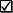 
General CommentsPre AdmissionsPre AdmissionsPre Admissions54443222211Your pre-admission instructions prepared you for your hospital stayYour pre-admission instructions prepared you for your hospital stay2The hospital notified you of your booking timeThe hospital notified you of your booking time3Your admission was handled smoothlyYour admission was handled smoothlyAdmissionsAdmissionsAdmissionsAdmissionsAdmissionsAdmissionsYESYESYESYESNONONO4You understand why you are in hospitalYou understand why you are in hospitalYou understand why you are in hospitalYou understand why you are in hospitalYou understand why you are in hospital5You received a copy of the Rights and Responsibilities brochure on your arrivalYou received a copy of the Rights and Responsibilities brochure on your arrivalYou received a copy of the Rights and Responsibilities brochure on your arrivalYou received a copy of the Rights and Responsibilities brochure on your arrivalYou received a copy of the Rights and Responsibilities brochure on your arrival6You received a copy of the Information Privacy Brochure on your arrivalYou received a copy of the Information Privacy Brochure on your arrivalYou received a copy of the Information Privacy Brochure on your arrivalYou received a copy of the Information Privacy Brochure on your arrivalYou received a copy of the Information Privacy Brochure on your arrival7You are aware of your rights and responsibilities for you as a patient and for staffYou are aware of your rights and responsibilities for you as a patient and for staffYou are aware of your rights and responsibilities for you as a patient and for staffYou are aware of your rights and responsibilities for you as a patient and for staffYou are aware of your rights and responsibilities for you as a patient and for staff8You read the Hospital Information Package at your bedside lockerYou read the Hospital Information Package at your bedside lockerYou read the Hospital Information Package at your bedside lockerYou read the Hospital Information Package at your bedside lockerYou read the Hospital Information Package at your bedside locker9The hospital routine was explained to you on arrivalThe hospital routine was explained to you on arrivalThe hospital routine was explained to you on arrivalThe hospital routine was explained to you on arrivalThe hospital routine was explained to you on arrival10Did you find access to the hospital adequate:Did you find access to the hospital adequate:Did you find access to the hospital adequate:Did you find access to the hospital adequate:Did you find access to the hospital adequate:ASignage as to where the hospital isSignage as to where the hospital isSignage as to where the hospital isSignage as to where the hospital isSignage as to where the hospital isBParkingParkingParkingParkingParkingCWheelchair accessWheelchair accessWheelchair accessWheelchair accessWheelchair accessDFront doorsFront doorsFront doorsFront doorsFront doorsEUsing the liftUsing the liftUsing the liftUsing the liftUsing the liftFFinding the WardsFinding the WardsFinding the WardsFinding the WardsFinding the WardsGToiletsToiletsToiletsToiletsToiletsHFinding the hospital departments (eg: Physio, Transitional Aged care)Finding the hospital departments (eg: Physio, Transitional Aged care)Finding the hospital departments (eg: Physio, Transitional Aged care)Finding the hospital departments (eg: Physio, Transitional Aged care)Finding the hospital departments (eg: Physio, Transitional Aged care)ILightingLightingLightingLightingLightingJOtherOtherOtherOtherOtherDoctor CareDoctor CareDoctor Care55433322111111Indicate your satisfaction with your doctor’s explanation of your diagnosis and treatmentNursing CareNursing CareNursing CareNursing CareNursing CareNursing CareYESYESYESYESNONONO1212Staff included you in bedside changeover and discussed your care with oncoming staffStaff included you in bedside changeover and discussed your care with oncoming staffStaff included you in bedside changeover and discussed your care with oncoming staffStaff included you in bedside changeover and discussed your care with oncoming staff1313Staff confirmed your identity, including checking your wristband, prior to giving you medication or other servicesStaff confirmed your identity, including checking your wristband, prior to giving you medication or other servicesStaff confirmed your identity, including checking your wristband, prior to giving you medication or other servicesStaff confirmed your identity, including checking your wristband, prior to giving you medication or other services1414Staff were attentive to your needsStaff were attentive to your needsStaff were attentive to your needsStaff were attentive to your needs1515Staff were prompt in providing you with pain reliefStaff were prompt in providing you with pain reliefStaff were prompt in providing you with pain reliefStaff were prompt in providing you with pain relief1616Staff were respectful and care for you with dignityStaff were respectful and care for you with dignityStaff were respectful and care for you with dignityStaff were respectful and care for you with dignity1717Your family/ carer was involved in your careYour family/ carer was involved in your careYour family/ carer was involved in your careYour family/ carer was involved in your careDischarge CareDischarge CareDischarge CareDischarge CareDischarge CareDischarge CareYESYESYESYESNONONO1717Your discharge plan was discussed with you by the Doctor at the time of admissionYour discharge plan was discussed with you by the Doctor at the time of admissionYour discharge plan was discussed with you by the Doctor at the time of admissionYour discharge plan was discussed with you by the Doctor at the time of admission1818You had all the services, equipment and items you needed to manage at homeYou had all the services, equipment and items you needed to manage at homeYou had all the services, equipment and items you needed to manage at homeYou had all the services, equipment and items you needed to manage at home1919You were made aware of how to provide feedback, compliments / complaintsYou were made aware of how to provide feedback, compliments / complaintsYou were made aware of how to provide feedback, compliments / complaintsYou were made aware of how to provide feedback, compliments / complaints2020You were given enough notice about your discharge from hospitalYou were given enough notice about your discharge from hospitalYou were given enough notice about your discharge from hospitalYou were given enough notice about your discharge from hospitalAccommodationAccommodationAccommodation54443222212121Room temperature was appropriate2222The noise level in and around your room was appropriate2323All appliances and fixtures in your room worked well2424Your room was clean and pleasant2525Visiting hours were satisfactory2626Activities / entertainment was available/appropriate2727You made use of the outside / garden area during your visitCatering ServicesCatering ServicesCatering Services54443222212828Your meals were nutritious and appetising2929There was a variety of foods offered on the menu3030Any special dietary needs were accommodated3131Appropriate assistance was provided if you had difficulties in eating meals 3232Meal times were appropriate GeneralGeneralGeneral54443222213333Please indicate the courtesy of the staff (eg: Wards person, catering, housekeeping, allied health)Allied Health / RadiologyAllied Health / RadiologyAllied Health / RadiologyAllied Health / RadiologyAllied Health / RadiologyAllied Health / RadiologyYESYESYESYESNONONO3434If you receive treatment from an Allied Health Professional (for example: Physio/Occupational Therapist), or Radiology; did they provide you with a clear understanding of the treatment / procedures undertakenIf you receive treatment from an Allied Health Professional (for example: Physio/Occupational Therapist), or Radiology; did they provide you with a clear understanding of the treatment / procedures undertakenIf you receive treatment from an Allied Health Professional (for example: Physio/Occupational Therapist), or Radiology; did they provide you with a clear understanding of the treatment / procedures undertakenIf you receive treatment from an Allied Health Professional (for example: Physio/Occupational Therapist), or Radiology; did they provide you with a clear understanding of the treatment / procedures undertakenOut-Patient ServicesOut-Patient ServicesOut-Patient ServicesOut-Patient ServicesOut-Patient ServicesOut-Patient ServicesYESYESYESYESNONONO3535Did you receive an appointment in an appropriate time periodDid you receive an appointment in an appropriate time periodDid you receive an appointment in an appropriate time periodDid you receive an appointment in an appropriate time period3636Were you given adequate directions on where to go for your appointment?Were you given adequate directions on where to go for your appointment?Were you given adequate directions on where to go for your appointment?Were you given adequate directions on where to go for your appointment?3737Did the health professional explain what you could do to assist in your recovery?Did the health professional explain what you could do to assist in your recovery?Did the health professional explain what you could do to assist in your recovery?Did the health professional explain what you could do to assist in your recovery?Name & Address: (Optional)